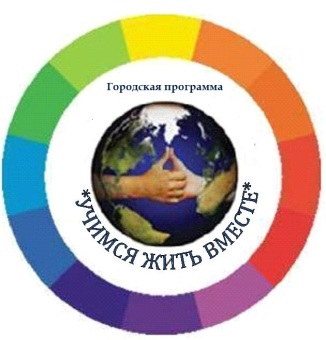 Департамент образования администрации Города ТомскаМуниципальное бюджетное образовательное учреждение  дополнительного образования  Дом детства и юношества «Факел» г. ТомскаСводная таблица результатов кругосветки для младших школьников«Вместе весело шагать»№ОУОУОУКол-во балловМБОУ школа – интернат №1 , 2 «А»  Команда «Искорки»Ефремова Наталья Андреевна Голузова Наталья Михайловна28МБОУ школа – интернат №1, 3 «Б»  Команда «Звездочки»Ефремова Наталья Андреевна Жамбо Надежда Васильевна28МБОУ школа – интернат №1, 4 «А»  Команда «Созвездие»Ефремова Наталья Андреевна Сигбатулина Альфия Равкатовна28МБОУ школа – интернат №12 «Б»Команда «Лучики»Ефремова Наталья АндреевнаЧернов Сергей Валерьевич28МАОУ СОШ №34  2 «Б»Карбышева Анна Александровна30МАОУ ООШ № 27, 2 «Б» Команда «Ладошки»Сковпень Наталья Евгеньевна 27МАОУ СОШ №28 2 « Б»Команда «Апельсинки»Прахт Елена Васильевна29МАОУ СОШ № 28, 2 «Д»Команда «Молния»Павловская Светлана Валентиновна 29МАОУ СОШ № 28, 4 «Б» Команда «Дружные ребята»Москалева Нелля Андреевна 29МАОУ СОШ № 28, 3 «Д» Команда «Максимум»  Сопыряева Екатерина Юрьевна 28Гимназия  №18, 3 «В»Команда «Непоседы»Поздеева Надежда Ивановна29Гимназия №18, 3 «Б»Команда «Светлячки»Сыроежкина Татьяна Михайловна30МАОУ СОШ №23, 2 «Г» и 3 «Д»  классыКоманда «Светлячки»Ваганова Галина Васильевна Старых Светлана Николаевна29МБОУ прогимназия «Кристина», 4 «А»Команда «Огоньки»Стадлер Ольга Александровна 30МАОУ СОШ №.35, 4 «Б»Команда «Степашки»Килина Людмила Вениаминовна30МАОУ Зональненская СОШ, 3 «Б»Команда «Разноцветные»Корсак Татьяна Ивановна30Гимназия 13, 1»Г»Команда «Смешарики»Вертей  Елена Сергеевна30МАОУ Зональненская СОШ, 1 «В»Команда «Позитив»	Пенкина Лариса Геннадьевна29МАОУ Зональненская СОШ, 1«Б»Команда «Радуга»Катарушкина Любовь Анатольевна30Гимназия №13, 1 «Г»Команда «Смешарики»Вертей Елена Сергеевна30МАОУ СОШ № 12, 2 классКоманда «Дружба»Бабейко Снежана Викторовна 30МАОУ Зональненская СОШ, 2«Б»Команда «Дружба»Сердюкова Тамара Анатольевна30МАОУ СОШ №11 4 класс «Б»Команда «Диалог»Чепкасова Анжелика Леонидовна30МАОУ Заозерная СОШ № 16, 1 «В» Команда «Мозаика»Ивченко Татьяна Юрьевна, 30МАОУ гимназия № 55, 1 «Б»Команда «Непоседы»Малышева Юлия Алексеевна 30МБОУ СОШ №33 г. Команда «Дружные»Гурьянова Валентина Владимировна30МАОУ СОШ №58,  1 «В»Учанева  Светлана Владимировна28Гимназия №13, Сборная 3 и 4 кл.	Команда «Мы вместе»Кукушкина Татьяна Анатольевна29МАОУ СОШ №46, 3 «Б» Команда «Комета» Боярчук Оксана Александровна 28МАОУ СОШ №46, 4 «А»Команда «Непоседы»Коноплева Наталья Александровна 28МАОУ СОШ №46, 4 «Б» Команда «Костёр»Погореленко Оксана Владимировна 26МАОУ СОШ № 28,  4 «А»Команда «Радуга»Киселева Лариса Насибулловна30МАОУ СОШ №46,  2 «А» Команда «Лучники»Иванченко Любовь Николаевна 29МАОУ СОШ №46, 2 «Б» Команда «Смайлики» Вертей Елена Сергеевна 30МАОУ СОШ №46, 2 «В» Команда «Дружные ребята» Стяжкина Наталья Анатольевна 28МАОУ СОШ №46, 3 «А»Команда «Дружный экипаж» Мисишина Ольга Владимировна 25МАОУ СОШ 34, 2 «Б»Команда «Дружные ребята»Карбышева Анна Александровна30МАОУ СОШ № 16,  2 «Б»Команда «Знатоки Заозерья»Тереничева Елена Митрофановна 27МАОУ СОШ №54, 2 «А» Команда «Пчёлки»Халецкая Татьяна Юрьевна, 29МАОУ СОШ №35, 2 «В»Команда «Степановцы»Тарасова Любовь Николаевна27МАОУ СОШ №54 2 «Г»Команда «Белое перо»Мотовилова Алёна Алексеевна26МАОУ СОШ 58, 2 «Е»Команда «Непоседы»Мордовина Галина Васильевна28МАОУ СОШ № 16, 4 «А» Команда «Заозерье»Хахалкина Нина Анатольевна 30МАОУ Зональненская СОШ,  2 «Г» Команда «Знайки»Батурина Валентина Владимировна, 30МАОУ СОШ  № 22,  1кл.Команда «Светлячки»Руководитель Килина Надежда Александровна30МАОУ СОШ №46, 1 «Б»Команда «Созвездие»Сергеева Алла Алексеевна 29Школа-интернат 1, 4 «Б»«Дружные ребята»Финникова Елена Викторовна26МАОУ СОШ №46, 1 «В»Команда «Радуга» Саган Ирина Валерьевна 30Академлицей 1 «»Команда «Академики»Вертей Елена Сергеевна 29Академлицей 1 «К»Команда «Капитошки»Синюткина Марина Владимировна30Зональненская СОШ, 1 «А» Команда «Радуга»Шутова Елена Петровна.30Гимназия 55,  4 «Б»Команда «Дружные друзья»Капустина Ульяна Владимировна МАОУ СОШ 12 1 «Г»Команда «Цветочная планета»Лисицких Людмила Алексеевна29МАОУ СОШ № 5 1 «Б» Команда «Светлячок»Сай Александра Александровна26МАОУ СОШ №5,  1 «В» Команда «Фантазеры»            Проневич Светлана Саитовна30